Day 1, February 7 202310.00-10.15			Welcome/registration - Group is greeted by Brian Cassidy from CCCCork City Hall, Anglesea Street, Cork.10.15-10.45			Group visit to the HUEGO (Home Energy Upgrade Office) project10.45-13.30			Coach picks up group to visit to CCC & Carbery pilots	13.30-14.30			Lunch	3 pm			Visit to Nano Nagle Place with tour from Kevin McCartney of CCAE 4.30 pm			Coach to CECAS from Cork City HallCentre for Climate Action and Sustainability, Myross Wood House Leap6.00 pm		Check in at CECAS 7.30pm		Dinner at CECAS and drinks in the local pub in LeapDay 2, February 8 20238.00-9.00			Breakfast at CECAS9.00 – 9.30			Welcome from Carbery Housing & introduction to CECASAna Ospina, CHA9.30 – 9.45			Project status quoGiuseppe, LBU	9.45 – 10.10			VOLTA Conferences Geert, VOLTA	10.10 – 10.30			Long Term UpdatesDave, OMBC10.30 – 11.00			RED WoLF Device Peter, GLAS Energy Technology, with inputs from interested Pps and discussion11.00 – 11.15			Coffee break11.15 – 12.15			Pilots Updates (20 minutes each)Neolia/ EDF pilot (Pascal)			OMBC pilot (Dave, OMBC/Peter Mc Shane)FCH pilot (Jamie Smith)12.15 – 13.15			Lunch break 13.15 – 14.15			Pilots update and open discussion (20 minutes each)			CHA (Ana Ospina, Peter McShane)CCC Pilot (Thomas Rogers, Peter Mc Shane, Stevie Donnely)Lux Pilot (Ben Scheitler)BSH Pilot15.00 – 15.15			Coffee Break15.15 – 16.45			Deliverables completed/ to be completed (Giuseppe & discussion)16.45 – 17.15			Capitalization in Pilots Sligo Pilot (Stevie Donnely)UoL Minipilot (Paul Ortiz)Leeds Pilot (Giuseppe)18.30-20.30 			Public Stakeholder Event with buffet18.30-19.00		Registration & Refreshments19.00-19.15		Giuseppe from Leeds Beckett gives short intro to RED WoLF project & system19.15-19.30		Stevie Donnelly from ATU presents the Irish context/Cork pilots19.30-19.45		Ana Ospina from CHA presents their pilot19.45-20.00		Brian Cassidy from CCC presents the HUEGO project20.00-20.15		Net Zero Skibbereen presents local project addressing domestic carbon reduction20.15-20.30		Q&A20.30			EndDay 3, February 9 2023 07.30			Breakfast at CECAS8:30			Coach to Cork (approximate arrival times: Airport 10:00, City Center 10:30)6th RED WoLF Project Meeting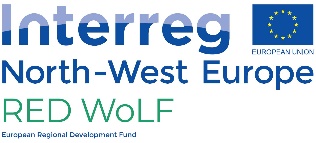 Location:Centre for Climate Action and Sustainability, Myross Wood House, LeapDate:February 7, 2023,  9.00 a.m. – 6.30 p.m.
February 8, 2023,  9.00 a.m. – 8:30 p.m.February 9, 2023,  8.30 a.m. – 10:30 a.m.